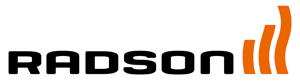 Badkamerradiatoren ELATO TMerk	RADSONType	ELATO TMateriaal	Verticale driehoekige collector van 51x42x42 mm	Vlakke warmte-elementen met afmeting 70x11 mmVoorzien van	PTC Blower (turbo)Maximale werktemperatuur	110°CMaximale werkdruk	4 barConformiteit	EN 442TECHNISCHE OMSCHRIJVINGELATO T badkamerradiatoren bestaan uit horizontale vlakke stalen buizen met afmeting 70x11 mm, die gelast zijn op driehoekige collectoren met afmeting 51x42x42 mm. Voorzien van een PTC Blower (turbo).DESIGNDeze radiator heeft als kenmerk dat hij een eigen geluchte lijn heeft met turbo. BEHANDELING EN AFWERKINGBehandelingsprocedure beantwoordend aan de norm DIN 55900 en EN 442 (emissievrij):Voorbereidingsfase: ontvetten, fosfateren en spoelen met Demin-water1ste lakfase: aanbrengen van de grondverf door kataforeseEindlaklaag: volgens het epoxypolyester poederprincipeKLEURStandaardkleur is wit - RAL 9016. Een brede waaier van RAL-, sanitaire en andere kleuren is beschikbaar. De PTC Blower is standaard wit. Bij radiatoren in kleur is deze grijs.GAMMA4 hoogtes in mm: 830, 1130, 1430, 17302 lengtes in mm: 550, 600MONTAGEDe radiatoren zijn bevestigd aan de muur door middel van 2 wandconsoles in de kleur van de radiator, speciaal ontworpen voor dilatatie. AANSLUITING2 x G 1/2".VERPAKKING EN BESCHERMINGDe radiatoren worden individueel verpakt in karton, verstevigd met versterkte hoeksegmenten, het geheel omwikkeld met krimpfolie.NORMENDe emissies van de radiatoren, uitgedrukt in Watt, zijn opgemeten volgens de norm EN 442.De aanvoertemperatuur is 75°C, de retourtemperatuur 65°C en de omgevingstemperatuur bedraagt 20°C.GARANTIEGarantie tegen fabricagefouten: 10 jaar na installatie. 2 jaar op elektrische onderdelen.